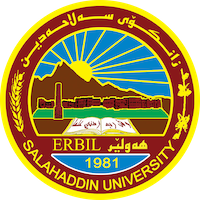 Academic Curriculum Vitae Personal Information:          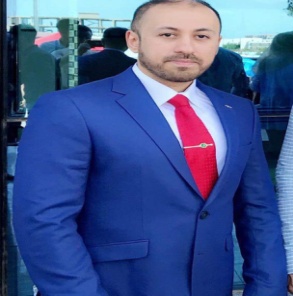 Academic Title: DR. (Lecturer ) Email: imad.ismael@su.edu.krdMobile: 07504755982Education:BA in Law, 2007 - 2008, Faculty of Law and Politics, Salahuddin University, Erbil.. Graduation rank: second, (88.16%).Higher diploma in general law, year (2012), with an estimated (85%), Faculty of Law, Alexandria University, Egypt. 4. Master of Criminal Law, 2013, with a grade of (85%), Faculty of Law, Alexandria University, Egypt. 5. Master thesis entitled: - (the effect of error in the basis of the impact in crime - a comparative study ) 6. PhD in Criminal Law, 22/6/2016, with a grade of (79%), Faculty of Law, Alexandria University, Egypt. 7. PhD thesis entitled: (Combating drug abuse between treatment and criminalization in Iraqi and Egyptian law - comparative study).Employment:1. Research Assistant at the Faculty of Law, Salahuddin University, Erbil, 30/06/2009. 2. Assistant Lecturer at the Faculty of Law and Politics, University of Salahaddin, Erbil, 11/12/2014 by decision No. 02/02/16242. 3. Lecturer at the Faculty of Law and Politics, University of Salahaddin, Erbil, 10/10/2016 by Decree No. 9121. 4. Lecturer at the Faculty of Law and International Relations, Lebanese Lebanese University. 5. Presenting a lecture Principle Penal Code (General Department) for the second stage, Department of Law, Faculty of Law and Politics, University of Salahaddin, Erbil. 6. Presentation of a lecture on the Penal Code (Special Branch), for the third stage, Department of Law, Faculty of Law and Politics, University of Salahaddin, Erbil. 7. Lecturer in Law Department, Department of Law Administration, Faculty of Law and International Relations, Lebanese Lebanese University, 2016. 8. Work previously in the Kurdistan Regional Elections Commission, the Independent Electoral Commission in Iraq, 2008-2011Qualifications 1. Criminal liability of the doctor in Iraqi law. 2. The right of legitimate defense as one of the reasons for permissibility. 3. The performance of duty as a reason for permissibility 4. Effect of DNA on crime detection. 5. Criminal liability of the secret agent. 6. Electronic Crimes. 7. Capacity building workshop strategy. 8. Training of Trainers Workshop to educate the graduates. 9. Workshop on procedures and appeals in the electoral process. 10. Workshop and training. 11.Financial and Accounting Workshop 12.In addition to other courses and conferences. Teaching experience:1. Criminal liability of the doctor in Iraqi law. 2. The right of legitimate defense as one of the reasons for permissibility. 3. The performance of duty as a reason for permissibility 4. Effect of DNA on crime detection. 5. Criminal liability of the secret agent. 6. Electronic Crimes. 7. Capacity building workshop strategy. 8. Training of Trainers Workshop to educate the graduates. 9. Workshop on procedures and appeals in the electoral process. 10. Workshop and training. 11The effect of error on the causes of crime (comparative study). 2 .The impact of error in criminal liability (comparative study). 3 .Combating drug abuse between treatment and criminalization between Iraqi and Egyptian law. 4 .Criminal liability for comparative study results. 5 .Criminal protection of hospitals from personal attacks - comparative studyResearch and publicationsمكافحة تعاطي المخدرات بين العلاج والتجريمالغلط والمسؤولية الجزائيةجريمة نقل عدوى الايدز  المسؤولية الجزائية عنالحماية الجنائية للمستشفيات من اعتداءات الغيرالمسئولية الكفيل الضامن للمتهمجريمة قطع الاشجارفي ظل قانون غابات اقليم كوردستانالمسؤولية الجنائية عن تجاوزات البناءConferences and courses attended.Funding and academic awards Professional memberships نقابة حقوقين في أقليم كوردستانخبير قضائيProfessional Social Network Accounts:1, https://www.facebook.com/emad.fattah.32. https://academics.su.edu.krd/profile-admin/linkedin.com/in/dr-imad-fattah-924654138 3. https://academics.su.edu.krd/profile-admin/Dr.Imad%20Fattah@imad657153634. https://academics.su.edu.krd/profile-admin/imad%20fattah%20ismael%20imad.ismael@su.edu.krd5. https://www.researchgate.net/profile/Imad-Ismael